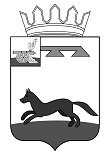 Совет депутатов ГОРОДИЩЕНСКОГО сельского поселения ХИСЛАВИЧСКОГО района Смоленской областиРЕШЕНИЕот 18  марта 2020года                    № 7О проведении публичных слушаний по проекту об исполнении бюджета Городищенского сельского поселения Хиславичского района Смоленской области за 2019 год.           В соответствии с Положением о порядке организации и проведении публичных слушаний в муниципальном образовании Городищенского сельского поселения Хиславичского района Смоленской области и Уставом Городищенского сельского поселения Хиславичского района Смоленской области, Совет депутатов Городищенского сельского поселения Хиславичского района Смоленской области.Совет депутатов Городищенского сельского поселения Хиславичского  района Смоленской области  РЕШИЛ:1.  Опубликовать проект решения о бюджете Городищенского сельского поселения Хиславичского района Смоленской области за 2019 г. в газете «Хиславичские известия» для предложений и замечаний.2. Провести публичные слушания по проекту решения   03 апреля 2020г. в 10 час.00 мин. по адресу: д. Городище Хиславичского района Смоленской области, в  Администрации Городищенского сельского поселения Хиславичского района Смоленской области.Глава муниципального образования Городищенского  сельского поселения Хиславичского района Смоленской области                                             В.В. Якушев                                                                      